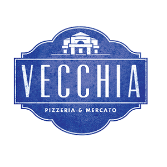 Application for employmentPersonal InformationName       	  		  		  	Home (         )  	  		  		  	Cell phone  	  	  	  	 Address     	  		  		  	  	  	  		E-mail address  	  	  	  	  	  	 Position applying for 		  		  	  	  	  		  		  	  	Date you can start     	  	 Are you under 18? 		    es 		  No         	 	 	Desired Pay  	  	  	  	  	  	  	 Are you legally eligible for employment in the United States?   		    es 		  NoHighest education level achieved to date    	     	University attended   	  	  	  	Degree       	  	 Do you have reliable transportation? 	 		     es 		  No Can you go an entire shift without smoking? 	    es 	  No History  have you ever been convicted of a felony? Yes 	No      If yes, list details and dates         	  	  	  	  	  	  	  	  	  	Have you ever applied or worked for Vecchia Pizzeria & Mercato before?   	     es	  NoIf yes, where?  	  	  	  	  	  	When?       	  	  	  	  	  	  	Final position  	  	  	  	  	  	Reasons for leaving    	  	  	  	  	  	Availability (for hourly positions only)Circle all shifts that you are able to work: AM (open - 4:00 PM) 	PM (4:00 PM - close)References - Please list three references (not relatives) below.1.  Name     	  	  	  	  	  	  	Company/Position     	  	  	  	  	    Phone (          )        	  	  	  	  	  	  	  	  	  	  	  	  	2. Name     	  	  	  	  	  	  	Company/Position     	  	  	  	  	    Phone (          )        	  	  	  	  	  	  	  	  	  	  	  	  	3. Name     	  	  	  	  	  	  	Company/Position     	  	  	  	  	    Phone (          )        	  	  	  	  	  	  	  	  	  	  	  	  	Work experience - Please list your previous experience beginning with most recent position.1.  Employer name and address   	  	  	  	  	  	  	  	  	  	  	  	     Phone (          )        	Ending pay  	  	  	Position     	  	  	  	  	  	  	    Dates of employment:  	  	to  	  	 Supervisor  	  	  	  	  	  	  	  	    Reason for leaving  	  	  	  	  	  	  	  	  	  	  	  	  	     Eligible for rehire?  	    es 	  No2. Employer name and address   	  	  	  	  	  	  	  	  	  	  	  	     Phone (          )        	Ending pay  	  	  	Position     	  	  	  	  	  	  	    Dates of employment:  	  	to  	  	 Supervisor  	  	  	  	  	  	  	  	    Reason for leaving  	  	  	  	  	  	  	  	  	  	  	  	  	     Eligible for rehire?  	    es 	  NoImportant agreement:  Please read the following and sign your name below. Read carefully before signing. In compliance with Federal and State Equal Employment Opportunity Laws, qualified applicants are considered for all positions applied for without regard to race, color, religion, sex, national origin, age, veteran’s status, Disability or any legally protected status. I certify that answers given herein are true and complete to the best of my knowledge. In the event of my employment. I understand that false or misleading information given in my application or interview (s) may result in a discharge and that my first three months of employment will be probationary. In consideration of my employment, I agree to conform to the rules and regulations of the Company. I acknowledge and understand that (1) no application, policy, rule, regulation, guideline, manual, position guide, newsletter, poster, procedure or similar writing constitutes a guaranty of employment or a contract of employment with the Company (2) my employment and compensation can be terminated at any time, for any reason or for no reason, by the Company or me, and (3) no Manager or official of the Company (other than the CEO or President in writing) has the authority to enter into any contract or agreement with me for employment for any specified period of time, or to make any contract or agreement contrary to the foregoing. I understand that unless otherwise prohibited by applicable law, I may be required to submit to a physical examination with satisfactory results as a condition of my employment and required to submit to urinalysis or other medical examinations that are job related and consistent with business necessity. By accepting employment, I agree to submit to such examinations or tests required by the Company, all at Company expense, I authorize you to make such investigations and inquiries of my personal, employment to financial history and other related matters as may be necessary in arriving at an employment decision. I hereby release employers, schools, or persons from all liability for providing lawful information to inquiries in connection with my application.Vecchia Pizzeria & Mercato is an Equal Opportunity Employer. Signature of applicant 	Date  	MondayMondayTuesdayTuesdayWednesdayWednesdayThursdayThursdayFridayFridaySaturdaySaturdaySundaySundayAMPMAMPMAMPMAMPMAMPMAMPMAMPM